Protokół Nr 301/23z posiedzenia Zarządu Powiatu Jarocińskiegow dniu 05 grudnia 2023 r. Termin posiedzenia Zarządu na dzień 05 grudnia 2023 r. został ustalony przez p. Starostę. W obradach wzięło udział trzech Członków Zarządu zgodnie z listą obecności. W posiedzeniu uczestniczyli także:Jacek Jędrzejak – Skarbnik Powiatu,Ireneusz Lamprecht – Sekretarz Powiatu.Starosta p. Lidia Czechak rozpoczęła posiedzenie, witając wszystkich przybyłych. Ad. pkt. 2Starosta, przedłożyła do zatwierdzenia porządek obrad i zapytała, czy ktoś chce wnieść 
do niego uwagi. Zarząd w składzie Starosta, Wicestarosta oraz M. Stolecki jednogłośnie, bez uwag zatwierdził przedłożony porządek obrad. Posiedzenie Zarządu przebiegło zgodnie 
z następującym porządkiem:Otwarcie posiedzenia.Przyjęcie proponowanego porządku obrad.Przyjęcie protokołu nr 300/23 z posiedzenia Zarządu w dniu 30 listopada 2023 r.Rozpatrzenie pisma KP PSP w Jarocinie Nr PF.0335.1.15.1.2023 w sprawie zmian w planie finansowym na 2023 r.Rozpatrzenie pisma Zespołu Szkół Ponadpodstawowych nr 1 w Jarocinie nr ZSP1.071.28.2023 w sprawie przesunięcia środków.Rozpatrzenie wniosku Zespołu Szkół Ponadpodstawowych nr 2 w Jarocinie o sfinansowanie zakupu nagród.Rozpatrzenie pisma Zespołu Szkół Ponadpodstawowych nr 2 w Jarocinie nr ZSP.3021.94.2023 w sprawie zmian w planie finansowym na 2023 r.Rozpatrzenie pisma Zespołu Szkół Specjalnych w Jarocinie nr ZSS.4250.1.2023 w sprawie zwiększenia budżetu na rok 2023.Rozpatrzenie pisma Wydziału Oświaty i Spraw Społecznych nr O.8031.7.2023 w sprawie wniosku diabetyków.Rozpatrzenie pisma Powiatowego Urzędu Pracy w Jarocinie nr FK.0320.103.2023 w sprawie zmian w planie finansowym na 2023 r.Zapoznanie się z pismem rodziców uczniów klasy I Technikum Żywienia.Rozpatrzenie pisma Referatu Budownictwa i Środowiska nr A-BS.3032.12.2023.FS w sprawie propozycji załącznika do uchwały budżetowej.Rozpatrzenie wniosku Związku Kombatantów Rzeczypospolitej Polskiej i Byłych Więźniów Politycznych Zarząd Koła Gminnego w Kotlinie o udzielenie wsparcia finansowego.Zatwierdzenie porozumienia z Miastem Zielona Góra.Przyjęcie do wiadomości pisma Wojewódzkiego Urzędu Pracy w Poznaniu nr WUP.I.9090-1.5.2023.2 odnośnie przyznanej kwoty środków Funduszu Pracy na 2024 r.Rozpatrzenie pisma PINB nr 3101.8.2023.GM w sprawie zmian w planie finansowym na 2023 r.Rozpatrzenie pisma Wydziału Geodezji i Gospodarki Nieruchomościami nr GGN-KGN.3026.16.2023.KK1 w sprawie zmian w planie finansowym na 2023 r.Rozpatrzenie projektu uchwały Zarządu Powiatu Jarocińskiego zmieniającej uchwałę w sprawie uchwalenia budżetu Powiatu Jarocińskiego na 2023 rok.Rozpatrzenie projektu uchwały Zarządu Powiatu Jarocińskiego w sprawie nieodpłatnego przekazania mienia Powiatu Jarocińskiego - środka trwałego na rzecz Zespołu Szkół Przyrodniczo-Biznesowych im. Jadwigi Dziubińskiej w Tarcach.Rozpatrzenie projektu uchwały Zarządu Powiatu Jarocińskiego w sprawie wyrażenia zgody trwałemu zarządcy na zawarcie umowy najmu obiektu sportowego położonego w Jarocinie przy ul. Franciszkańskiej 2Rozpatrzenie projektu uchwały Zarządu Powiatu Jarocińskiego w sprawie powołania składu Komisji Konkursowej do opiniowania ofert złożonych w konkursie ofert na powierzenie realizacji w latach 2024-2026 zadania publicznego z zakresu pomocy społecznej na prowadzenie ośrodka wsparcia dla osób z zaburzeniami psychicznymi – Środowiskowego Domu Samopomocy na terenie powiatu jarocińskiego.Sprawy pozostałe.Ad. pkt. 3Starosta przedłożyła do przyjęcia protokół nr 300/23 z posiedzenia Zarządu w dniu 
30 listopada 2023 r. Zapytała, czy któryś z Członków Zarządu wnosi do niego zastrzeżenia lub uwagi?Zarząd nie wniósł uwag do protokołu. Jednogłośnie Zarząd w składzie Starosta, Wicestarosta oraz M. Stolecki zatwierdził jego treść.Ad. pkt. 4Starosta przedłożyła do rozpatrzenia pismo KP PSP w Jarocinie Nr PF.0335.1.15.1.2023 
w sprawie zmian w planie finansowym na 2023 r. Pismo stanowi załącznik nr 1 do protokołu.Komendant zwrócił się o zmiany w planie finansowym na 2023 r. pomiędzy paragrafami.Zarząd jednogłośnie w składzie Starosta, Wicestarosta oraz M. Stolecki wyraził zgodę 
na zmiany. Ad. pkt. 5Starosta przedłożyła do rozpatrzenia pismo Zespołu Szkół Ponadpodstawowych nr 1 
w Jarocinie nr ZSP1.071.28.2023 w sprawie przesunięcia środków. Pismo stanowi załącznik nr 2 do protokołu.Szkoła zwróciła się o przesunięcie środków przyznanych z budżetu powiatu jarocińskiego na rok 2023 na planowane konkursy organizowane w Zespole Szkół Ponadpodstawowych nr 1 
w Jarocinie zgodnie z poniższą propozycją:przyznane na konkurs Strefy czasowe - szkolny konkurs dla klas pierwszych 200 zł przesunięcie na Szkolny konkurs Matematyczny, 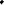 przyznane na Turniej Piłki Siatkowej z okazji DEN 200 zł — przesunięcie na Mikołajkowy Turniej Piłki Siatkowej,przyznane na Przyłapani na czytaniu — szkolny konkurs fotograficzny 200 zł oraz Jedynka Spricht English 200 zł — przesunięcie na Świąteczny Turniej Koszykówki.Z uwagi na to, że corocznie w turnieju bierze udział duża grupa uczniów, zwrócono się z prośbą o przyznanie dodatkowych środków w wysokości 300 zł na nagrody dla uczestników Świątecznego Turnieju Koszykówki.Zarząd jednogłośnie w składzie Starosta, Wicestarosta oraz M. Stolecki wyraził zgodę 
na wniosek. Ad. pkt. 6Starosta przedłożyła do rozpatrzenia wniosku Zespołu Szkół Ponadpodstawowych nr 2 
w Jarocinie o sfinansowanie zakupu nagród. Pismo stanowi załącznik nr 3 do protokołu.Zwrócono się z prośbą o sfinansowanie zakupu nagród na kwotę 600 złotych dla laureatów dwóch szkolnych konkursów:Konkurs na najlepszego ucznia w zawodzie fryzjer.Konkurs taneczny.Zarząd jednogłośnie w składzie Starosta, Wicestarosta oraz M. Stolecki wyraził zgodę 
na wniosek. Ad. pkt. 7Starosta przedłożyła do rozpatrzenia pisma Zespołu Szkół Ponadpodstawowych nr 2 
w Jarocinie nr ZSP.3021.94.2023 w sprawie zmian w planie finansowym na 2023 r. 
Pismo stanowi załącznik nr 4 do protokołu.Zmiana w planie finansowym dotycząca zwiększenia wydatków w § 4210 o kwotę 9 000,00 zł wynika ze zwiększonej ilości zakupu artykułów biurowych niezbędnych do zajęć lekcyjnych oraz zwiększonej ilości napraw bieżących.Zarząd jednogłośnie w składzie Starosta, Wicestarosta oraz M. Stolecki wyraził zgodę 
na zmiany. Ad. pkt. 8Starosta przedłożyła do rozpatrzenia pismo Zespołu Szkół Specjalnych w Jarocinie 
nr ZSS.4250.1.2023 w sprawie zwiększenia budżetu na rok 2023.Pismo stanowi załącznik nr 5 do protokołu.Szkoła zwróciła się z prośbą o zwiększenie zaplanowanej kwoty w budżecie powiatu jarocińskiego na rok 2023 r. na organizację Wojewódzkiego konkursu tańca. Szkoła otrzymała 400,00 zł na organizację ww. konkursu i wnioskuje o zwiększenie kwoty do 600,00 zł.Zarząd jednogłośnie w składzie Starosta, Wicestarosta oraz M. Stolecki wyraził zgodę 
na wniosek. Ad. pkt. 9Starosta przedłożyła do rozpatrzenia pismo Wydziału Oświaty i Spraw Społecznych 
nr O.8031.7.2023 w sprawie wniosku diabetyków. Pismo stanowi załącznik nr 6 do protokołu.Polskie Stowarzyszenie Diabetyków — Koło Diabetyków w Jarocinie zwróciło się 
z wnioskiem o prenumeratę czasopisma „Diabetyk” w ilości 20 szt. w roku 2024. Zarząd jednogłośnie w składzie Starosta, Wicestarosta oraz M. Stolecki wyraził zgodę na prenumeratę czasopisma w ilości 10 szt.Ad. pkt. 10Starosta przedłożyła do rozpatrzenia pismo Powiatowego Urzędu Pracy w Jarocinie 
nr FK.0320.103.2023 w sprawie zmian w planie finansowym na 2023 r. Pismo stanowi załącznik nr 7 do protokołu.Powiatowy Urząd Pracy w Jarocinie zwrócił się z prośbą o zmiany w planie finansowym. Powstałe oszczędności na 5 4140, 4280, 4440 i 4700 jednostka chciałaby przeznaczyć na 
§ 4210 na zakup środków czystości do sprzątania pomieszczeń urzędu.Zarząd jednogłośnie w składzie Starosta, Wicestarosta oraz M. Stolecki wyraził zgodę 
na zmiany. Ad. pkt. 11Zarząd w składzie Starosta, Wicestarosta oraz M. Stolecki zapoznał się z pismem rodziców uczniów klasy I Technikum Żywienia. Pismo stanowi załącznik nr 8 do protokołu.Rodzice uczniów klasy I Technikum żywienia i usług gastronomicznych zwrócili się z prośbą o ponowne rozpatrzenie wniosku o otworzenie od Il semestru roku szkolnego 2023/2024 dodatkowej grupy dotyczącej zajęć praktycznych.Zarząd jednogłośnie w składzie Starosta, Wicestarosta oraz M. Stolecki podjął decyzję, że pojedzie do szkoły i obejrzy jak wyglądają te stanowiska. Ad. pkt. 12Starosta przedłożyła do rozpatrzenia pismo Referatu Budownictwa i Środowiska 
nr A-BS.3032.12.2023.FS w sprawie propozycji załącznika do uchwały budżetowej. 
Pismo stanowi załącznik nr 9 do protokołu.Referat przedłożył propozycję zmiany załącznika do uchwały budżetowej stanowiącego „Plan dochodów powiatu jarocińskiego pochodzących z opłat i kar środowiskowych przeznaczonych na wydatki związane z finansowaniem ochrony środowiska i gospodarki wodnej na 2023 rok”, który uwzględnia dokonane zmiany w budżecie powiatu jarocińskiego na rok 2023.Zarząd jednogłośnie w składzie Starosta, Wicestarosta oraz M. Stolecki wyraził zgodę na propozycję.Ad. pkt. 13Starosta przedłożyła do rozpatrzenia pismo Związku Kombatantów Rzeczypospolitej Polskiej i Byłych Więźniów Politycznych Zarząd Koła Gminnego w Kotlinie o udzielenie wsparcia finansowego. Pismo stanowi załącznik nr 10 do protokołu.Zarząd Koła Gminnego w Kotlinie zwrócił się o wsparcie finansowe w wysokości 500 złotych na zorganizowanie patriotycznego spotkania gwiazdkowego dla kombatantów 
i podopiecznych.Zarząd jednogłośnie w składzie Starosta, Wicestarosta oraz M. Stolecki wyraził zgodę 
na dofinansowanie w kwocie 300 zł. Ad. pkt. 14Zarząd jednogłośnie w składzie Starosta, Wicestarosta oraz M. Stolecki zatwierdził porozumienie z Miastem Zielona Góra w sprawie przeprowadzenia i zasad finansowania kształcenia uczniów klas wielozawodowych w zakresie teoretycznych przedmiotów zawodowych w Zespole Szkół i Placówek Kształcenia Zawodowego w Centrum Kształcenia Zawodowego w Zielonej Górze Pismo stanowi załącznik nr 11 do protokołu.Ad. pkt. 15Zarząd jednogłośnie w składzie Starosta, Wicestarosta oraz M. Stolecki przyjął do wiadomości pismo Wojewódzkiego Urzędu Pracy w Poznaniu nr WUP.I.9090-1.5.2023.2 odnośnie przyznanej kwoty środków Funduszu Pracy na 2024 r. Pismo stanowi załącznik nr 12 do protokołu.Ad. pkt. 16Zarząd jednogłośnie w składzie Starosta, Wicestarosta oraz M. Stolecki rozpatrzył pismo PINB nr 3101.8.2023.GM w sprawie zmian w planie finansowym na 2023 r. Pismo stanowi załącznik nr 13 do protokołu.Rozliczenie nadpłaty składek na ubezpieczenie społeczne za 2022 rok w związku ze zwrotem tych składek w 2023 roku.Zarząd jednogłośnie w składzie Starosta, Wicestarosta oraz M. Stolecki wyraził zgodę 
na zmiany. Ad. pkt. 17Starosta przedłożyła do rozpatrzenia pismo Wydziału Geodezji i Gospodarki Nieruchomościami nr GGN-KGN.3026.16.2023.KK1 w sprawie zmian w planie finansowym na 2023 r. Pismo stanowi załącznik nr 14 do protokołu.Po zwiększeniu:§ 4270 ( zakup usług remontowych) - środki finansowe w kwocie 6 150,00 zł zostaną przeznaczone na remont nieruchomości stanowiącej własność Skarbu Państwa, położonej w Jarocinie ul. Długa 2S, lokal nr 2.Zarząd jednogłośnie w składzie Starosta, Wicestarosta oraz M. Stolecki wyraził zgodę na zmiany.Ad. pkt. 18Starosta przedłożyła do rozpatrzenia projekt uchwały Zarządu Powiatu Jarocińskiego 
zmieniającej uchwałę w sprawie uchwalenia budżetu Powiatu Jarocińskiego na 2023 rok. Projekt uchwały stanowi załącznik nr 15 do protokołu.Zarząd jednogłośnie w składzie Starosta, Wicestarosta oraz M. Stolecki podjął uchwałę.Ad. pkt. 19Starosta przedłożyła do rozpatrzenia projekt uchwały Zarządu Powiatu Jarocińskiego 
w sprawie nieodpłatnego przekazania mienia Powiatu Jarocińskiego - środka trwałego na rzecz Zespołu Szkół Przyrodniczo-Biznesowych im. Jadwigi Dziubińskiej w Tarcach. Projekt uchwały stanowi załącznik nr 16 do protokołu.Zarząd jednogłośnie w składzie Starosta, Wicestarosta oraz M. Stolecki podjął uchwałę.Ad. pkt. 20Starosta przedłożyła do rozpatrzenia projekt uchwały Zarządu Powiatu Jarocińskiego 
w sprawie wyrażenia zgody trwałemu zarządcy na zawarcie umowy najmu obiektu sportowego położonego w Jarocinie przy ul. Franciszkańskiej 2. Projekt uchwały stanowi załącznik nr 17 do protokołu.Zarząd jednogłośnie w składzie Starosta, Wicestarosta oraz M. Stolecki podjął uchwałę.Ad. pkt. 21Starosta przedłożyła do rozpatrzenia projekt uchwały Zarządu Powiatu Jarocińskiego 
w sprawie powołania składu Komisji Konkursowej do opiniowania ofert złożonych 
w konkursie ofert na powierzenie realizacji w latach 2024-2026 zadania publicznego 
z zakresu pomocy społecznej na prowadzenie ośrodka wsparcia dla osób z zaburzeniami psychicznymi – Środowiskowego Domu Samopomocy na terenie powiatu jarocińskiego. Projekt uchwały stanowi załącznik nr 18 do protokołu.Zarząd jednogłośnie w składzie Starosta, Wicestarosta oraz M. Stolecki podjął uchwałę.Ad. pkt. 22Sprawy pozostałe.Starosta z uwagi na wyczerpanie porządku obrad zakończyła posiedzenie Zarządu 
i podziękowała wszystkim za przybycie.Protokołowała Agnieszka PrzymusińskaCzłonkowie ZarząduL. Czechak - 	    Przew. Zarządu…………………...K. Szymkowiak - Członek Zarządu…………………M. Stolecki  – 	    Członek Zarządu…………………. 